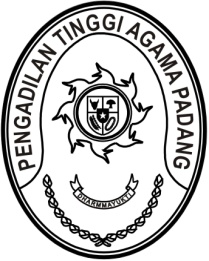 Nomor	:	W3-A/0000/HM.01.1/8/2022	24 Agustus 2022Lampiran	:	-Perihal	:	Mohon Izin Penggunaan		Ruang Tunggu Kedatangan VIP		Bandara International MinangkabauYth. Sekretaris Daerah Provinsi Sumatera BaratCq. Kepala Biro UmumAssalamu’alaikum Wr. WbSehubungan dengan kunjungan kerja Ketua Mahkamah Agung RI, Yang Mulia 
Prof. Dr. H. Muhammad Syarifuddin, S.H., M.H. beserta rombongan ke Kota Padang, dengan ini kami mohon izin menggunakan ruang tunggu VIP Pemerintah Provinsi Sumatera Barat pada Bandara Internasional Minangkabau pada saat:Kedatangan:Hari/tanggal	:	Selasa / 30 Agustus 2022Jadwal 	:	Menunggu konfirmasi tiket pesawatPesawat	:	Menunggu konfirmasi tiket pesawatKepulangan	:Hari/tanggal	:	Kamis dan Jumat / 1 dan 2 Agustus 2022Jadwal 	:	Menunggu konfirmasi tiket pesawatPesawat	:	Menunggu konfirmasi tiket pesawatDemikianlah disampaikan, atas batuan dan kerjasamanya diucapkan terima kasih.WassalamKetua,Zein AhsanLampiran Surat Ketua Pengadilan Tinggi Agama PadangNomor	: W3-A/2265/HM.01.1/8/2022Tanggal	: 23 Agustus 2022: RENCANA JADWALKEDATANGAN DAN KEBERANGKATAN TAMU VIP DAN VVIPPENGADILAN TINGGI AGAMA PADANGTANGGAL 30 AGUSTUS 2022 DAN 1 SEPTEMBER 2022Ketua,Zein AhsanNONOMORPENERBANGANPERKIRAAJUMLAH KENDARAANKETERANGANSelasa, 30 Agustus 2022Selasa, 30 Agustus 2022Selasa, 30 Agustus 2022Selasa, 30 Agustus 20221GA-1486 Kendaraan Roda 4Termasuk Patwal2ID-881412 Kendaraan Roda 4Termasuk Patwal3GA-16416 Kendaraan Roda 4Termasuk PatwalKamis, 1 SeptemberKamis, 1 SeptemberKamis, 1 SeptemberKamis, 1 SeptemberAkan disampaikan segera setelah jadwal terkonfirmasiAkan disampaikan segera setelah jadwal terkonfirmasiAkan disampaikan segera setelah jadwal terkonfirmasiAkan disampaikan segera setelah jadwal terkonfirmasi